MONDAYMONDAYPerform the indicated operation. (2x - 3)(x – 5)Multiply. (x – 3) (4x + 2)A plumber charges a flat fee for each job, plus an hourly rate for the number of hours the job takes to complete. The total cost of the job, in dollars can be modeled by the equation: y = 50 + 65x.a. What does the coefficient in the expression represent in this situation? b. What does the constant term in the expression represent? Find two consecutive integers whose sum is 35. A plumber charges a flat fee for each job, plus an hourly rate for the number of hours the job takes to complete. The total cost of the job, in dollars can be modeled by the equation: y = 50 + 65x.a. What does the coefficient in the expression represent in this situation? b. What does the constant term in the expression represent? Find three consecutive integers whose sum is 33. Find three consecutive integers whose sum is 48. Find two consecutive even integers such that the sum of the larger and twice the smaller is 62.TUESDAYTUESDAYGrant is riding his bicycle at a constant speed from school to the library. His distance in miles x hours after leaving school can be modeled by the equation: y=20-12x.What do x, y, 20 and 12 each represent in the equation? Be sure to specify units.Write an equation and solve.A hog weighs twice as much as a sheep. Together they weigh 285 pounds. How much does each weigh?  Grant is riding his bicycle at a constant speed from school to the library. His distance in miles x hours after leaving school can be modeled by the equation: y=20-12x.What do x, y, 20 and 12 each represent in the equation? Be sure to specify units.Sara has at most $30 to spend at the on flowers. Impatiens cost $2 each and coneflowers cost $3 each. If Sara buys 8 impatiens, how many coneflowers can she afford?Write an inequality first, then solve.Find three consecutive odd integers such that the sum of the smallest and 4 times the largest is 61.Sara has at most $30 to spend at the on flowers. Impatiens cost $2 each and coneflowers cost $3 each. If Sara buys 8 impatiens, how many coneflowers can she afford?Write an inequality first, then solve.Find three consecutive odd integers whose sum is 369.MultiplyWEDNESDAYWEDNESDAYSolve  for the variable h. Solve for m. Solve and graph.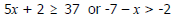 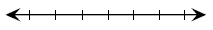 MultiplyFind three consecutive even integers such that the sum of the smallest and the largest is 36Find two consecutive odd integers whose sum is 128. Multiply Solve for a.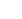 THURSDAYTHURSDAYSolve for S:Solve the equation.Solve for r:Solve the equation.Solve for h:Solve the equation.Solve for a. Solve the equation. 